Publicado en Madrid el 11/10/2019 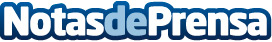 La formación de camareros es esencial para generar una experiencia positiva en los turistasGrupo Lezama empezó con la Taberna del Alabardero hace más de 40 años. Desde este local se ha dado formación a miles de profesionales del sector de la hostelería que actualmente trabajan por toda EspañaDatos de contacto:Escuela de Hostelería de MadridCalle Felipe V, 6 28013 · Madrid ESPAÑA+34 679 62 62 98Nota de prensa publicada en: https://www.notasdeprensa.es/la-formacion-de-camareros-es-esencial-para Categorias: Restauración http://www.notasdeprensa.es